МИНИСТЕРСТВО ЮСТИЦИИ И РЕГИОНАЛЬНОЙБЕЗОПАСНОСТИ ТАМБОВСКОЙ ОБЛАСТИПРИКАЗот 13 апреля 2023 г. N 100ОБ УТВЕРЖДЕНИИ ПОЛОЖЕНИЯ ОБ ОБЩЕСТВЕННОМ СОВЕТЕПРИ МИНИСТЕРСТВЕ ЮСТИЦИИ И РЕГИОНАЛЬНОЙ БЕЗОПАСНОСТИТАМБОВСКОЙ ОБЛАСТИВ соответствии с Федеральным законом от 21.07.2014 N 212-ФЗ "Об основах общественного контроля в Российской Федерации", Законом области от 29.04.2015 N 522-З "О регулировании отдельных вопросов в сфере осуществления общественного контроля в Тамбовской области", постановлением администрации области от 14.12.2015 N 1470 "Об утверждении Типового положения об общественном совете при органе исполнительной власти области", в целях осуществления общественного контроля, обеспечения эффективности, гласности и прозрачности системы государственных закупок приказываю:1. Утвердить Положение об общественном совете при министерстве юстиции и региональной безопасности Тамбовской области согласно приложению.2. Признать утратившими силу:приказ управления региональной безопасности Тамбовской области от 31.10.2017 N 78 "Об утверждении Положения об общественном совете при управлении региональной безопасности Тамбовской области";приказ управления региональной безопасности Тамбовской области от 14.05.2019 N 70 "О внесении изменений в Положение об общественном совете при управлении региональной безопасности Тамбовской области, утвержденное приказом управления от 31.10.2017 N 78";приказ управления региональной безопасности Тамбовской области от 01.06.2020 N 60 "О внесении изменений в Положение об общественном совете при управлении региональной безопасности Тамбовской области, утвержденное приказом управления от 31.10.2017 N 78";приказ управления региональной безопасности Тамбовской области от 12.11.2020 N 94 "О внесении изменений в Положение об общественном совете при управлении региональной безопасности Тамбовской области, утвержденное приказом управления от 31.10.2017 N 78".3. Направить в Управление Министерства юстиции Российской Федерации по Тамбовской области копию настоящего приказа в 7-дневный срок после дня первого официального опубликования данного приказа.4. Опубликовать настоящий приказ на "Официальном интернет-портале правовой информации" (www.pravo.gov.ru), на сайте сетевого издания "Тамбовская жизнь" (www.tamlife.ru) и разместить на официальном сайте министерства юстиции и региональной безопасности Тамбовской области в информационно-телекоммуникационной сети "Интернет".5. Контроль за исполнением настоящего приказа оставляю за собой.МинистрА.Д.ЕфименкоПриложениеУтвержденоприказомминистерства юстиции и региональнойбезопасности Тамбовской областиот 13.04.2023 N 100ПОЛОЖЕНИЕОБ ОБЩЕСТВЕННОМ СОВЕТЕ ПРИ МИНИСТЕРСТВЕ ЮСТИЦИИИ РЕГИОНАЛЬНОЙ БЕЗОПАСНОСТИ ТАМБОВСКОЙ ОБЛАСТИ1. Общие положения1.1. Положение об общественном совете при министерстве юстиции и региональной безопасности Тамбовской области (далее - Положение) определяет компетенцию, порядок деятельности общественного совета при министерстве юстиции и региональной безопасности Тамбовской области, его количественный состав, порядок организации и проведения конкурса кандидатов в члены общественного совета, требования к кандидатам, порядок взаимодействия общественного совета с Общественной палатой Тамбовской области (далее - Общественная палата области), срок полномочий членов общественного совета, их права и обязанности, порядок досрочного прекращения и порядок приостановления деятельности членов общественного совета при министерстве юстиции и региональной безопасности Тамбовской области (далее - Общественный совет), иные положения, связанные с особенностями деятельности министерства юстиции и региональной безопасности Тамбовской области.1.2. Общественный совет при министерстве юстиции и региональной безопасности Тамбовской области (далее - Общественный совет, министерство) выполняет консультативно-совещательные функции и участвует в осуществлении общественного контроля в порядке и формах, которые предусмотрены Федеральным законом "Об основах общественного контроля в Российской Федерации", другими федеральными законами и иными нормативными правовыми актами Российской Федерации, нормативными правовыми актами Тамбовской области, положением об Общественном совете.1.3. Общественный совет в своей деятельности руководствуется Конституцией Российской Федерации, федеральными законами, правовыми актами Президента Российской Федерации и Правительства Российской Федерации, Уставом (Основным Законом) Тамбовской области Российской Федерации, законами Тамбовской области и иными нормативными правовыми актами, а также настоящим Положением.1.4. Общественный совет осуществляет свою деятельность на основе принципов законности, уважения прав и свобод человека, а также коллегиальности, открытости и гласности.1.5. Общественный совет формируется в целях наиболее эффективного взаимодействия министерства с Общественной палатой области, общественными организациями, представителями научного сообщества и деловых кругов при реализации полномочий, отнесенных к ведению министерства.1.6. Порядок взаимодействия Общественного совета с Общественной палатой области регламентируется Положением и согласовывается с Советом Общественной палаты области.Взаимодействие Общественного совета с Общественной палатой области осуществляется в рамках полномочий Общественного совета по следующим направлениям:формирование Общественного совета;подготовка, организация, проведение и (или) участие в мероприятиях по осуществлению общественного контроля в области;подготовка, организация, проведение и (или) участие в проведении общественно значимых мероприятий;участие членов Общественного совета в проведении гражданских форумов, слушаний, "круглых столов" и иных мероприятий по общественно важным вопросам;участие членов Общественного совета в заседаниях Общественной палаты области (по приглашению);участие членов Общественной палаты области в мероприятиях, проводимых Общественным советом (по приглашению).Общественный совет осуществляет взаимодействие с Общественной палатой области по вопросам осуществления общественного контроля, информационного обеспечения общественного контроля, обеспечения его публичности и открытости, а также по иным вопросам, связанным с деятельностью Общественного совета, в порядке, установленном законодательством области об общественном контроле.Общественный совет имеет право обратиться в Общественную палату области за оказанием информационной, методической и иной поддержки в целях развития гражданского общества в Тамбовской области.1.7. Состав Общественного совета формируется в количестве не менее 7 человек.1.8. Члены Общественного совета исполняют свои обязанности на общественных началах.1.9. Решения Общественного совета носят рекомендательный характер.2. Задачи и компетенция Общественного совета2.1. Основными задачами Общественного совета являются:2.1.1. развитие взаимодействия министерства с общественными объединениями, научными учреждениями и иными некоммерческими организациями и использование их потенциала для повышения эффективности реализации министерством полномочий, отнесенных к его ведению;2.1.2. участие в рассмотрении вопросов, относящихся к сфере деятельности министерства, вызвавших повышенный общественный резонанс, и выработка предложений по их решению;2.1.3. содействие в подготовке предложений по реализации государственной политики в области конституционных прав граждан;2.1.4. повышение информированности общественности по основным направлениям деятельности министерства.2.2. Компетенция Общественного совета:2.2.1. участие в осуществлении общественного контроля в порядке и формах, которые предусмотрены Федеральным законом от 21.07.2014 N 212-ФЗ "Об основах общественного контроля в Российской Федерации", другими федеральными законами и иными нормативными правовыми актами Российской Федерации, Законом Тамбовской области от 29.04.2015 N 522-З "О регулировании отдельных вопросов в сфере осуществления общественного контроля в Тамбовской области", иными нормативными правовыми актами области;2.2.2. рассмотрение вопросов, связанных с предоставлением государственных услуг и осуществлением общественного контроля за их исполнением;2.2.3. анализ общественного мнения в сфере деятельности министерства. Выявление на основе проведенного анализа положительного и отрицательного опыта работы в данном направлении. Подготовка предложений по решению выявленных проблем;2.2.4. рассмотрение и обсуждение инициатив граждан и общественных объединений по вопросам, отнесенным к компетенции министерства, связанным с реализацией министерством своих функций;2.2.5. подготовка предложений по совершенствованию законодательства Тамбовской области, а также выработка иных мер по регулированию процессов в сфере деятельности министерства;2.2.6. рассмотрение и оценка мероприятий министерства в части, касающейся функционирования антимонопольного комплаенса;2.2.7. рассмотрение и утверждение доклада об антимонопольном комплаенсе.2.3. Цели и компетенция Общественного совета могут изменяться и дополняться в зависимости от результатов его работы, а также с учетом изменений ситуации в сфере деятельности министерства.3. Формирование Общественного совета3.1. Общественный совет формируется на конкурсной основе. Конкурс кандидатов в члены Общественного совета организуется и проводится в порядке, установленном министерством в соответствии с требованиями Федерального закона от 21.07.2014 N 212-ФЗ "Об основах общественного контроля в Российской Федерации", Закона Тамбовской области от 29.04.2015 N 522-З "О регулировании отдельных вопросов в сфере осуществления общественного контроля в Тамбовской области", настоящим Положением.Правом выдвижения кандидатур в члены Общественного совета обладают Общественная палата области, общественные объединения и иные негосударственные некоммерческие организации, в установленном порядке зарегистрированные на территории Тамбовской области, целями деятельности которых являются представление или защита общественных интересов и (или) выполнение экспертной работы в сфере общественных отношений.Не допускаются к выдвижению кандидатов в члены Общественного совета следующие общественные объединения и иные негосударственные некоммерческие организации:1) некоммерческие организации, зарегистрированные менее чем за один год до дня истечения срока полномочий членов Общественного совета действующего состава;2) региональные отделения, иные структурные подразделения политических партий;3) некоммерческие организации, которым в соответствии с Федеральным законом от 25 июля 2002 года N 114-ФЗ "О противодействии экстремистской деятельности" (далее - Федеральный закон "О противодействии экстремистской деятельности") вынесено предупреждение в письменной форме о недопустимости осуществления экстремистской деятельности, - в течение одного года со дня вынесения предупреждения, если оно не было признано судом незаконным;4) некоммерческие организации, деятельность которых приостановлена в соответствии с Федеральным законом "О противодействии экстремистской деятельности", Федеральным законом от 19 мая 1995 года N 82-ФЗ "Об общественных объединениях", если решение о приостановлении не было признано судом незаконным.3.2. Требования к кандидатам:3.2.1. Общественный совет формируется на основе добровольного участия в его деятельности граждан Российской Федерации, проживающих на территории Тамбовской области и достигших возраста восемнадцати лет.Кандидаты в состав Общественного совета должны соответствовать также дополнительным требованиям, согласованным с Общественной палатой области, а именно:иметь:опыт работы и (или) опыт общественной деятельности по профилю деятельности министерства, при котором формируется Общественный совет, от одного года;опыт работы (деятельности) в сфере представления общественных интересов, и (или) выполнения экспертной работы в сфере общественных отношений, организации деятельности по вопросам обеспечения безопасности, организационного обеспечения деятельности мировых судей, и (или) в сфере закупок для государственных и муниципальных нужд от одного года;достижения в сфере, соответствующей деятельности Общественного Совета, подтвержденные документами;не иметь конфликта интересов, связанного с осуществлением полномочий члена Общественного совета.3.2.2. В состав Общественного совета не могут входить лица, замещающие государственные должности Российской Федерации и субъектов Российской Федерации, должности государственной службы Российской Федерации и субъектов Российской Федерации, лица замещающие муниципальные должности и должности муниципальной службы, лица, которые в соответствии с Федеральным законом от 04.04.2005 N 32-ФЗ "Об Общественной палате Российской Федерации" не могут быть членами Общественной палаты Российской Федерации, а также лица, которые в соответствии с Законом области от 23.12.2016 N 57-З "Об Общественной палате Тамбовской области" не могут быть членами Общественной палаты Тамбовской области.3.3. Отобранные конкурсной комиссией по результатам конкурса кандидатуры подлежат включению в состав Общественного совета. Состав Общественного совета утверждается приказом министерства.4. Порядок проведения конкурса кандидатов в членыОбщественного совета при министерстве4.1. Порядок проведения конкурса кандидатов в члены Общественного совета при министерстве (далее - Порядок) разработан в соответствии с требованиями Федерального закона от 21.07.2014 N 212-ФЗ "Об основах общественного контроля в Российской Федерации", Закона Тамбовской области от 29.04.2015 N 522-З "О регулировании отдельных вопросов в сфере осуществления общественного контроля в Тамбовской области", а также настоящим Положением.4.2. Конкурс кандидатов в члены Общественного совета (далее - Конкурс) проводится конкурсной комиссией, которая формируется для проведения отбора, оценки заявлений кандидатов и принятия решения о включении в состав Общественного совета, в целях обеспечения равного доступа граждан Российской Федерации, проживающих на территории Тамбовской области, к участию в работе Общественного совета.4.3. Заседания конкурсной комиссии проводятся по мере необходимости.4.1. Конкурсная комиссия4.1.1. Конкурсная комиссия формируется в составе 5 человек и состоит из председателя, его заместителя, секретаря и членов комиссии.Состав конкурсной комиссии формируется таким образом, чтобы была исключена возможность возникновения конфликта интересов, которые могли бы повлиять на принимаемые конкурсной комиссией решения.4.1.2. Заседание конкурсной комиссии проводит председатель. В случае его отсутствия заседание проводит заместитель председателя.4.1.3. Конкурсная комиссия осуществляет следующие функции:проводит заседания;производит оценку заявлений на участие в конкурсе;проводит отбор кандидатур для участия в конкурсе;определяет кандидатуры для включения в состав Общественного совета.4.1.4. Заседание конкурсной комиссии является правомочным в случае, если на нем присутствуют не менее двух третей от общего числа ее членов.4.2. Порядок подачи заявлений на участие в конкурсном отборе4.2.1. Объявление о Конкурсе размещается на официальном сайте министерства в информационно-телекоммуникационной сети "Интернет" и в газете "Тамбовская жизнь", а также одновременно направляется в Общественную палату области.4.2.2. Объявление о проведении Конкурса должно содержать следующую информацию:требования к кандидатам в члены Общественного совета;перечень документов, которые необходимо представить для участия в конкурсе;срок подачи необходимых для участия в конкурсе документов;адрес места, куда необходимо представить указанные документы.4.2.3. Направленное заявление и приложенные к нему документы подлежат регистрации в порядке, установленном инструкцией по делопроизводству в министерстве.4.2.4. Официальные представители Общественной палаты Тамбовской области, общественных объединений и иных негосударственных некоммерческих организаций, обладающих правом выдвижения кандидатур в члены Общественного совета (далее - заявители), в течение тридцати календарных дней со дня размещения объявления о Конкурсе на официальном сайте министерства в информационно-телекоммуникационной сети "Интернет", представляют лично либо направляют по почте заявление о выдвижении кандидата в члены Общественного совета при министерстве (далее - кандидат) по форме, указанной в приложении N 1 к настоящему Положению, с приложением следующих документов:1. Анкета кандидата в члены Общественного совета по форме, указанной в приложении N 2 к настоящему Положению, с приложением фотографии кандидата размером 30 х 40;2. Заявление-согласие кандидата на выдвижение в члены Общественного совета при министерстве по форме, указанной в приложении N 3 к настоящему Положению;3. Заявление-согласие кандидата на обработку его персональных данных по форме, указанной в приложении N 4 к настоящему Положению.4.2.5. Несвоевременное представление вышеуказанных документов, представление их не в полном объеме, а также представление заведомо ложных сведений о кандидате являются основанием для отказа заявителю в их приеме.4.3. Организация и проведение конкурса4.3.1. Решение о дате, месте и времени проведения конкурса принимается министром юстиции и региональной безопасности Тамбовской области (далее - министр) после окончания срока подачи документов.4.3.2. Организация и проведение конкурса возлагается на конкурсную комиссию.4.3.3. На заседании конкурсной комиссии изучаются документы, представленные кандидатами, на предмет соответствия кандидатов требованиям, установленным настоящим Положением, а также на предмет соответствия документов требованиям, установленным пп. 4.2.4 настоящего Положения.По итогам рассмотрения представленных документов конкурсная комиссия принимает решение в отношении каждого кандидата о соответствии либо несоответствии кандидата требованиям, установленным настоящим Положением.4.3.4. Конкурсная комиссия принимает решение о несоответствии кандидата в следующих случаях:несоответствие кандидата требованиям, установленным настоящим Положением;представление неполного пакета документов или несоответствие представленных документов требованиям, установленным в пп. 4.2.4 настоящего Положения;представление неполных, неточных и (или) недостоверных сведений.4.3.5. Проверка достоверности сведений, содержащихся в представленных заявителем документах, осуществляется конкурсной комиссией путем их сопоставления с информацией, полученной от компетентных органов, а также другими способами, не запрещенными законодательством.4.3.6. В случае если для участия в конкурсе поступила заявка только от одного кандидата, конкурсная комиссия принимает решение о признании конкурса несостоявшимся.4.3.7. Кандидаты, признанные соответствующими требованиям, установленным настоящим Положением, и которые представили надлежащим образом оформленные документы, оцениваются конкурсной комиссией с присвоением баллов (от 1 до 3) по следующим критериям:наличие опыта работы и (или) опыта общественной деятельности по профилю деятельности министерства, при котором формируется Общественный совет (от одного года - 1 балл, от двух лет - 2 балла, более трех лет - 3 балла);наличие опыта работы (деятельности) в сфере представления общественных интересов, и (или) выполнения экспертной работы в сфере общественных отношений, организации деятельности по вопросам обеспечения безопасности, организационного обеспечения деятельности мировых судей, и (или) в сфере закупок для государственных и муниципальных нужд (от одного года - 1 балл, от двух лет - 2 балла, более трех лет - 3 балла);наличие достижений в сфере, соответствующей деятельности Общественного совета, подтвержденные документами (на уровне местного самоуправления - 1 балл, на региональном уровне - 2 балла, на федеральном уровне - 3 балла).4.3.8. По результатам проведения конкурса конкурсная комиссия принимает решение о результатах проведения конкурса с указанием кандидатов, набравших наибольшее количество баллов, и представляемых для включения в состав Общественного совета.4.3.9. Результаты работы конкурсной комиссии оформляются решением, которое подписывается председателем, заместителем председателя, секретарем и членами комиссии, принявшими участие в заседании.4.3.10. Сообщения о результатах Конкурса направляются заявителям и кандидатам в семидневный срок со дня его завершения.4.3.11. Министерство в течение пяти рабочих дней после вступления в силу приказа, которым утвержден состав Общественного совета, размещает на своем официальном сайте в информационно-телекоммуникационной сети "Интернет" информацию об утвержденном составе Общественного совета и одновременно направляет указанную информацию в Общественную палату области.5. Порядок деятельности Общественного совета5.1. Общественный совет осуществляет деятельность в соответствии с планом работы на очередной календарный год, утвержденным на его заседании и согласованным с министром.5.2. Основной формой деятельности Общественного совета являются заседания, которые проводятся по мере необходимости, но не реже одного раза в полугодие, и считаются правомочными, если на них присутствует не менее двух третей членов Общественного совета.5.3. На первом заседании Общественного совета, которое проводится не позднее чем через 15 календарных дней после утверждения его состава, большинством голосов членов Общественного совета избирается председатель Общественного совета, который организует работу Общественного совета и проводит его заседания, заместитель председателя и секретарь Общественного совета.5.4. Председатель Общественного совета:5.4.1. определяет приоритетные направления деятельности Общественного совета, организует его работу и председательствует на заседаниях;5.4.2. вносит на утверждение Общественного совета планы работы, формирует повестку заседания Общественного совета, состав экспертов и иных лиц, приглашаемых на заседания;5.4.3. координирует деятельность Общественного совета;5.4.4. взаимодействует с министром по вопросам реализации решений Общественного совета, изменению его состава;5.4.5. подписывает протоколы заседаний и другие документы Общественного совета;5.4.6. представляет Общественный совет в органах государственной власти, органах местного самоуправления, организациях.5.5. В отсутствие председателя Общественного совета его функции выполняет заместитель.5.6. Секретарь Общественного совета:5.6.1. организует текущую деятельность Общественного совета;5.6.2. информирует членов Общественного совета о времени, месте и повестке дня его заседания, а также об утвержденных планах работы;5.6.3. во взаимодействии с членами Общественного совета обеспечивает подготовку информационно-аналитических материалов к заседанию по вопросам, включенным в повестку дня;5.6.4. организует делопроизводство.5.7. Члены Общественного совета имеют право:5.7.1. вносить предложения относительно формирования планов работы Общественного совета и повестки дня его заседания;5.7.2. знакомиться с документами и материалами по вопросам, вынесенным на обсуждение Общественного совета;5.7.3. предлагать кандидатуры экспертов для участия в заседаниях Общественного совета;5.7.4. возглавлять и входить в состав рабочих и экспертных групп, формируемых Общественным советом.5.8. Члены Общественного совета обязаны:5.8.1. принимать участие в заседаниях лично, не передавая свои полномочия другим лицам;5.8.2. соблюдать законодательство Российской Федерации об общественном контроле;5.8.3. соблюдать конфиденциальность полученной в ходе общественного контроля информации;5.8.4. информировать о возникновении личной заинтересованности, которая может привести к конфликту интересов.5.9. Решения Общественного совета принимаются открытым голосованием простым большинством голосов его членов, присутствующих на заседании. При равенстве голосов решающим является голос председательствующего.Решения Общественного совета принимаются в форме заключений, предложений и обращений, носят рекомендательный характер и отражаются в протоколах заседаний, которые подписывают председатель Общественного совета и секретарь Общественного совета.Копии протоколов представляются министру в течение 7 дней со дня их подписания.Результаты осуществленного Общественным советом общественного контроля оформляются в виде итоговых документов общественного мониторинга, актов общественной проверки, заключений общественной экспертизы, протоколов общественного обсуждения, протоколов общественных (публичных) слушаний, а также в иных формах, предусмотренных федеральными законами (далее - итоговый документ, подготовленный Общественным советом по результатам общественного контроля).Итоговый документ, подготовленный Общественным советом по результатам общественного контроля, в течение пяти рабочих дней после дня его составления направляется Общественным советом министру для рассмотрения.Министр рассматривает подготовленные Общественным советом по результатам общественного контроля итоговые документы в течение тридцати календарных дней со дня их получения, а в случаях, предусмотренных федеральными законами и иными нормативными правовыми актами Российской Федерации, законами и иными нормативными правовыми актами области, учитывает предложения, рекомендации и выводы, содержащиеся в этих документах, и принимает меры по защите прав и свобод человека и гражданина, прав и законных интересов общественных объединений и иных негосударственных некоммерческих организаций. Информация о результатах рассмотрения итоговых документов направляется министерством в Общественный совет в письменной форме в пределах срока, установленного в настоящем абзаце, для их рассмотрения.Общественный совет осуществляет определение и обнародование результатов общественного контроля в порядке, предусмотренном Федеральным законом "Об основах общественного контроля в Российской Федерации", в том числе обнародует информацию о своей деятельности, о проводимых мероприятиях общественного контроля и об их результатах, размещает в информационно-телекоммуникационной сети "Интернет" на официальном сайте министерства, в средствах массовой информации, а также при необходимости направляет информацию о результатах общественного контроля в органы прокуратуры и (или) органы государственной власти, в компетенцию которых входит осуществление государственного контроля (надзора) за деятельностью органов и (или) организаций, в отношении которых осуществляется общественный контроль.5.10. По запросам Общественного совета министерство в течение 20 календарных дней представляет Общественному совету сведения, необходимые для исполнения его полномочий, за исключением сведений, составляющих государственную или иную охраняемую законом тайну, сведений о персональных данных, а также информации, доступ к которой ограничен федеральными законами.5.11. Срок полномочий членов Общественного совета истекает через три года со дня издания правового акта о составе Общественного совета.Полномочия члена Общественного совета прекращаются по истечении срока его полномочий, а также досрочно в случаях:5.11.1. письменного заявления о выходе из состава Общественного совета;5.11.2. прекращения гражданства Российской Федерации или наличия гражданства (подданства) иностранного государства либо вида на жительство или иного документа, подтверждающего право на постоянное проживание гражданина Российской Федерации на территории иностранного государства;5.11.3. вступления в законную силу обвинительного приговора суда;5.11.4. признания недееспособным, безвестно отсутствующим, объявления умершим на основании решения суда, вступившего в законную силу;5.11.5. смерти;5.11.6. наступления обстоятельств, в силу которых член Общественного совета входит в круг лиц, указанных в подпункте 3.2.2 настоящего Положения;5.11.7. несоблюдения, неисполнения и (или) ненадлежащего исполнения федерального законодательства и законодательства Тамбовской области об общественном контроле;5.11.8. прекращения членства в Общественной палате Тамбовской области, общественном объединении, иной негосударственной некоммерческой организации члена общественного совета, кандидатура которого выдвинута соответственно Общественной палатой, данным общественным объединением, иной негосударственной некоммерческой организацией;5.11.9. ходатайства Общественной палаты Тамбовской области, общественного объединения, иной негосударственной некоммерческой организации об отзыве члена общественного совета, кандидатура которого выдвинута соответственно Общественной палатой, данным общественным объединением, иной негосударственной некоммерческой организацией.Досрочное прекращение полномочий члена Общественного совета по письменному заявлению о выходе из состава Общественного совета оформляется решением председателя Общественного совета в течение семи календарных дней со дня его поступления в Общественный совет. О принятом решении Общественный совет уведомляет в письменной форме министра в течение десяти календарных дней со дня его принятия.(в ред. Приказа министерства юстиции и региональной безопасности Тамбовской области от 04.07.2023 N 177)Досрочное прекращение полномочий члена Общественного совета по основаниям, предусмотренным подпунктами 5.11.2 - 5.11.9 пункта 5.11 настоящего Положения, оформляется решением Общественного совета в течение 30 календарных дней со дня их возникновения, предварительно согласованным с министром.В случае досрочного прекращения полномочий члена Общественного совета новый член Общественного совета вводится в его состав в порядке, предусмотренном разделом 3 настоящего Положения.5.12. Полномочия члена Общественного совета приостанавливаются в случае:5.12.1. предъявления ему в порядке, установленном уголовно-процессуальным законодательством Российской Федерации, обвинения в совершении преступления;5.12.2. назначения ему административного наказания в виде административного ареста;5.12.3. регистрации его в качестве кандидата на государственную должность Российской Федерации, кандидата в депутаты законодательного (представительного) органа субъекта Российской Федерации, кандидата на государственную должность субъекта Российской Федерации, кандидата на должность государственной службы Российской Федерации, кандидата на должность государственной службы субъекта Российской Федерации, кандидата на муниципальную должность, кандидата в депутаты представительного органа местного самоуправления, кандидата на должность муниципальной службы, доверенного лица или уполномоченного представителя кандидата (избирательного объединения, политической партии), а также в случае вхождения его в состав инициативной группы по проведению референдума в Российской Федерации или в Тамбовской области.Приостановление полномочий члена Общественного совета оформляется решением Общественного совета в течение 30 календарных дней со дня возникновения оснований, предусмотренных подпунктами 5.12.1 - 5.12.3 пункта 5.12 настоящего Положения, предварительно согласованным с министром.5.13. Полномочия члена Общественного совета возобновляются на следующий день после истечения срока применения соответствующей меры либо прекращения обстоятельств, указанных в пункте 5.12 настоящего Положения.Возобновление полномочий члена Общественного совета оформляется решением Общественного совета, с последующим уведомлением министра.5.14. Организационно-техническое обеспечение деятельности Общественного совета, в том числе включая проведение заседаний, осуществляет министерство.5.15. Информация о заседании Общественного совета, его составе, планах работы и принятых на заседаниях решениях размещается на официальном сайте министерства в информационно-телекоммуникационной сети "Интернет".Приложение N 1к Положению                                 ЗАЯВЛЕНИЕ   о выдвижении кандидата в члены общественного совета при министерстве          юстиции и региональной безопасности Тамбовской области    Наименование      общественного      объединения     (негосударственнойнекоммерческой организации) (адрес места расположения, телефон, электронныйадрес)______________________________________________________________________________________________________________________________________________________выдвигает  кандидата  (Ф.И.О.  (при  наличии)______________________________________________________________________________________________________________________________________________________в  члены  общественного  совета  при  министерстве  юстиции  и региональнойбезопасности Тамбовской области______________________________________________________________________________________________________________________________________________________   (указывается дата рождения кандидата, гражданство, место жительства,                           место работы (службы)                      _______________   ___________________________________                           (подпись)             (расшифровка)"___" _________ 20___ г.Приложение N 2к Положению                                  АНКЕТА     кандидата в члены общественного совета при министерстве юстиции и               региональной безопасности Тамбовской области1. ________________________________________________________  │Место для           (фамилия)                                         │фотографии___________________________________________________________  │ 3 x 4            (имя)                                            │___________________________________________________________  │    (отчество, при наличии)                                  │2. ________________________________________________________  │       (число, месяц, год рождения)3. ______________________________________________________________________________________________________________________________________________________________________________________________________________________________ (почтовый адрес для связи (с индексом), номер телефона, адрес электронной                        почты либо иной вид связи)4. ________________________________________________________________________       (гражданство)5. ___________________________________________________________________________________________________________________________________________________ (паспорт или документ, его заменяющий: вид документа, серия, номер, дата                            выдачи, кем выдан)6. Сведения об образовании, наличии ученой степени, ученого звания7. Сведения о трудовой деятельности за последние 10 лет8.  Сведения о наличии опыта работы и (или) опыта общественной деятельностипо  профилю деятельности министерства, при котором формируется Общественныйсовет9.  Сведения  о  наличии  опыта работы (деятельности) в сфере представленияобщественных  интересов,  и  (или)  выполнения  экспертной  работы  в сфереобщественных  отношений,  организации  деятельности по вопросам обеспечениябезопасности,  организационного  обеспечения  деятельности мировых судей, и(или) в сфере закупок для государственных и муниципальных нужд10.  Сведения  о  наличии  достижений в сфере, соответствующей деятельностиОбщественного Совета, подтвержденные документами11.  Сведения  о  наличии  или отсутствии конфликта интересов, связанного сосуществлением полномочий члена Общественного совета12. ______________________________________________________________________________________________________________________________________________________________________________________________________________________________________________________________________________________________________________________________________________________________________________________________________________________________________________________________ (дополнительная информация, которую кандидат желает сообщить о себе для                           участия в конкурсе)Достоверность предоставленных сведений подтверждаю.                              _______________________                                   (подпись)Даю согласие на проверку представленных мной сведений.                              ________________________                                     (подпись)                              _________________________  __________________                                     (подпись)             (расшифровка)"__" ______________ 20____ г.Приложение N 3к Положению                                            Министру юстиции и региональной                                            безопасности Тамбовской области                                             ______________________________                                                                   (Ф.И.О.)                                 Заявление  о согласии войти в состав Общественного совета при министерстве юстиции              и региональной безопасности Тамбовской области    Я, ____________________________________________________________________                   (фамилия, имя, отчество (при наличии)_________________________________________________, __.__.__   г.р., паспорт_____________________________________________________________________________________________________________________________________________________,               (номер, серия паспорта, кем и когда выдан)___________________________________________________________________________                             (адрес регистрации)    в  случае  моего  избрания  согласен(-на)  войти в состав Общественногосовета  при  министерстве  юстиции  и  региональной безопасности Тамбовскойобласти    Подтверждаю   свое  соответствие  требованиям  к  членам  Общественногосовета,  соответствующее  ст.  3  Закона  Тамбовской  области от 29.04.2015N   522-З   "О   регулировании  отдельных  вопросов  в  сфере осуществленияобщественного контроля в Тамбовской области", а также:    1.  отсутствие  конфликта  интересов  <1>,  связанного с осуществлениемдеятельности члена Общественного совета;    2. не являюсь лицом, замещающим государственную должность."___" __________ 20___ г.              _____________   ____________________(дата заполнения)                        (подпись)         (расшифровка)    --------------------------------    <1> Пояснение  термина "конфликт  интересов"  применительно к участию вработе  общественных советов при органах исполнительной власти области данов   ст.   11  Федерального   закона   от  21.07.2014  N  212-ФЗ "Об основахобщественного контроля в Российской Федерации".Приложение N 4к Положению                            ЗАЯВЛЕНИЕ-СОГЛАСИЕ              кандидата на обработку его персональных данных    Я,    ______________________________________________________________________           (Ф.И.О. (при наличии), субъекта персональных данных)паспорт серии _____________ номер ____________, выданный____________________________________________ "___" __________ 20____ г.,проживающий по адресу:___________________________________________________________________________    в   соответствии   с  Федеральным  законом  от  27.07.2002  N 152-ФЗ "Оперсональных  данных" (далее - федеральный закон) даю согласие на обработкумоих персональных данных, а именно:______________________________________________________________________________________________________________________________________________________         (состав персональных данных субъекта персональных данных)для обработки в целях___________________________________________________________________________     (цели обработки персональных данных субъекта персональных данных)способом___________________________________________________________________________    (общее описание используемых способов обработки персональных данных                       субъекта персональных данных)    Даю согласие на совершение с персональными данными следующих  действий,а именно:___________________________________________________________________________     (перечень действий с персональными данными субъекта персональных                                  данных)    Я  не  против  того,  чтобы  мои  персональные данные были переданы дляобработки___________________________________________________________________________      (наименование (Ф.И.О. (при наличии) оператора, адрес оператора)___________________________________________________________________________    Я  утверждаю,  что  ознакомлен(а)  с документами министерства юстиции ирегиональной  безопасности  Тамбовской  области,  устанавливающими  порядокобработки  персональных  данных, а также с моими правами и обязанностями  вэтойобласти.    Согласие  вступает  в силу со дня его подписания и действует до моментадостижения  цели  обработки  персональных  данных, если иное не установленофедеральным  законом.  Согласие  может  быть отозвано мною в любое время наосновании моего письменного заявления."____" _______________ 20___ г.                       __________________                                                            (подпись)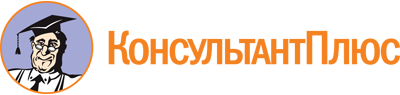 Приказ министерства юстиции и региональной безопасности Тамбовской области от 13.04.2023 N 100
(ред. от 04.07.2023)
"Об утверждении Положения об общественном совете при министерстве юстиции и региональной безопасности Тамбовской области"Документ предоставлен КонсультантПлюс

www.consultant.ru

Дата сохранения: 19.11.2023
 Список изменяющих документов(в ред. Приказа министерства юстиции и региональной безопасности Тамбовскойобласти от 04.07.2023 N 177)Список изменяющих документов(в ред. Приказа министерства юстиции и региональной безопасности Тамбовскойобласти от 04.07.2023 N 177)Год окончанияНаименование образовательного (научного) заведенияНаправление подготовки или специальность, квалификация, ученая степень, ученое званиеГод поступления и уходаМесто работыНаименование должностиГод начала иокончанияВид работы и (или) общественной деятельности, а также должность и (или) занимаемая позицияПримечаниеГод начала и окончанияВид работы (деятельности) в сфере представления общественных интересов, и (или) выполнения экспертной работы в сфере общественных отношений, организации деятельности по вопросам обеспечения безопасности, организационного обеспечения деятельности мировых судей, и (или) в сфере закупок для государственных и муниципальных нуждПримечаниеУровень достижений (уровни: местного самоуправления, региональный, федеральный)Наименование, дата достижений в сфере, соответствующей деятельности Общественного Совета, а также подтверждающих документовПримечаниеНаличие или отсутствие конфликта интересов, связанного с осуществлением полномочий члена Общественного советаВ случае наличия конфликта интересов, связанного с осуществлением полномочий члена Общественного совета, необходимо указать датуПримечание